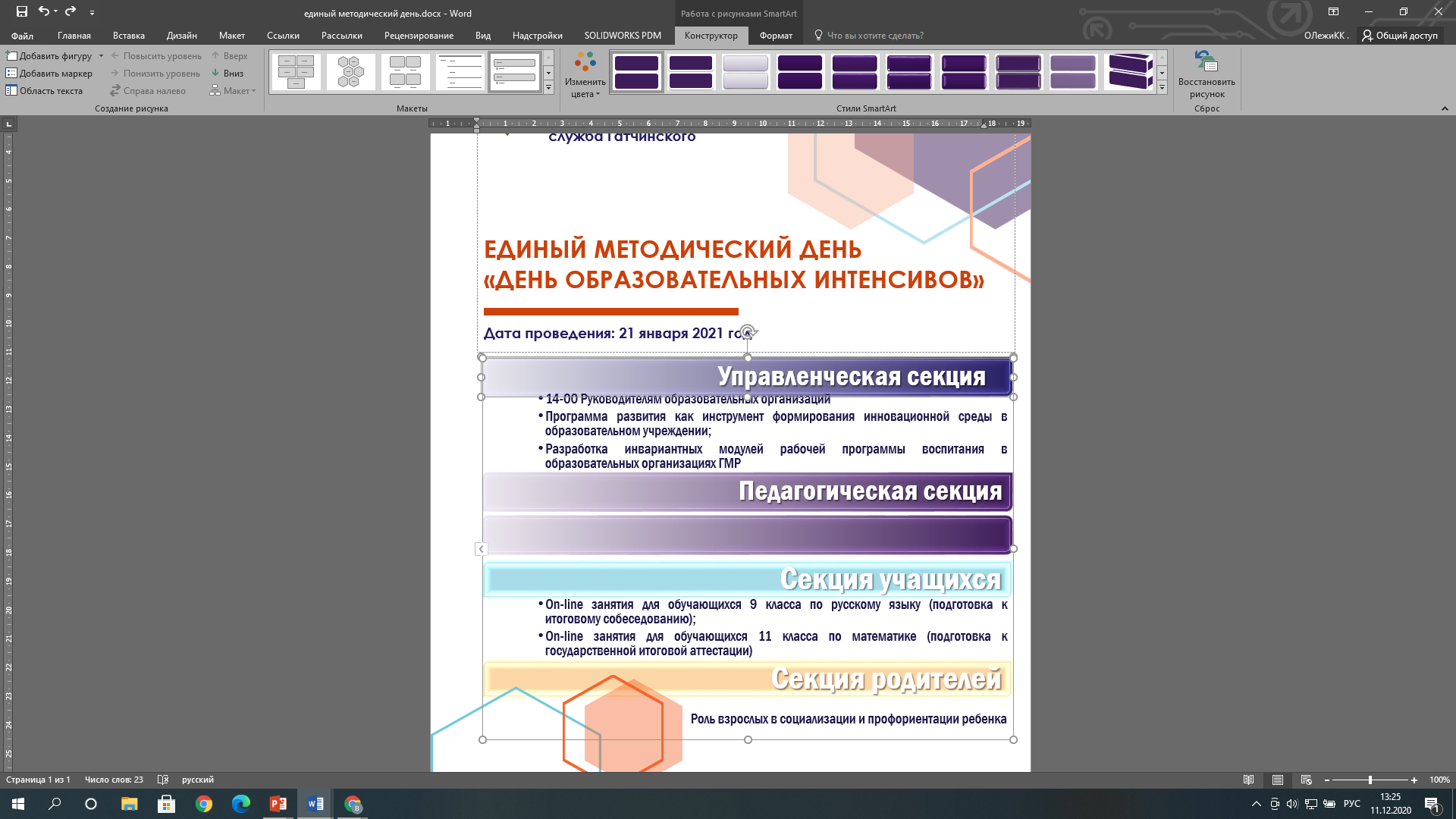 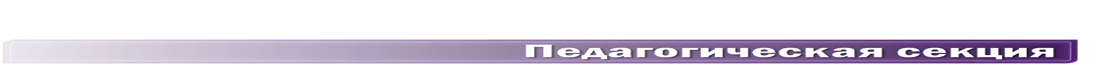 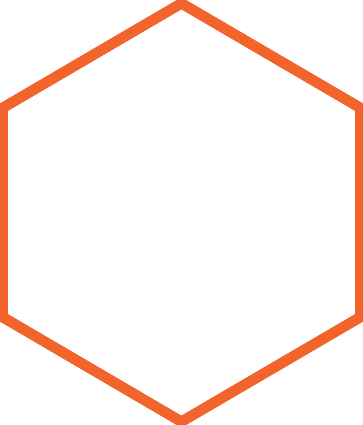 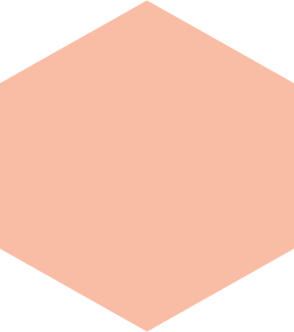 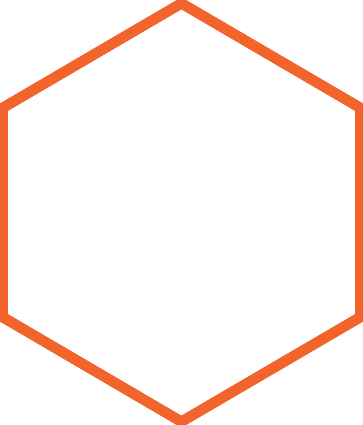 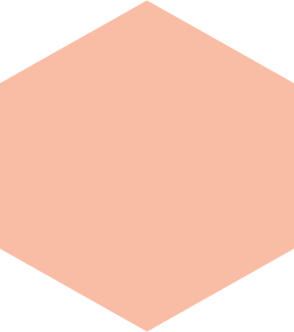 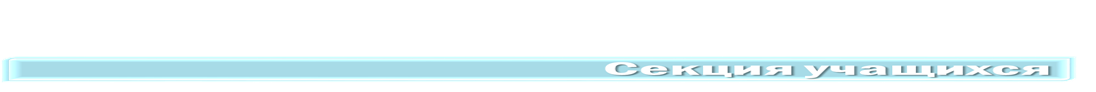 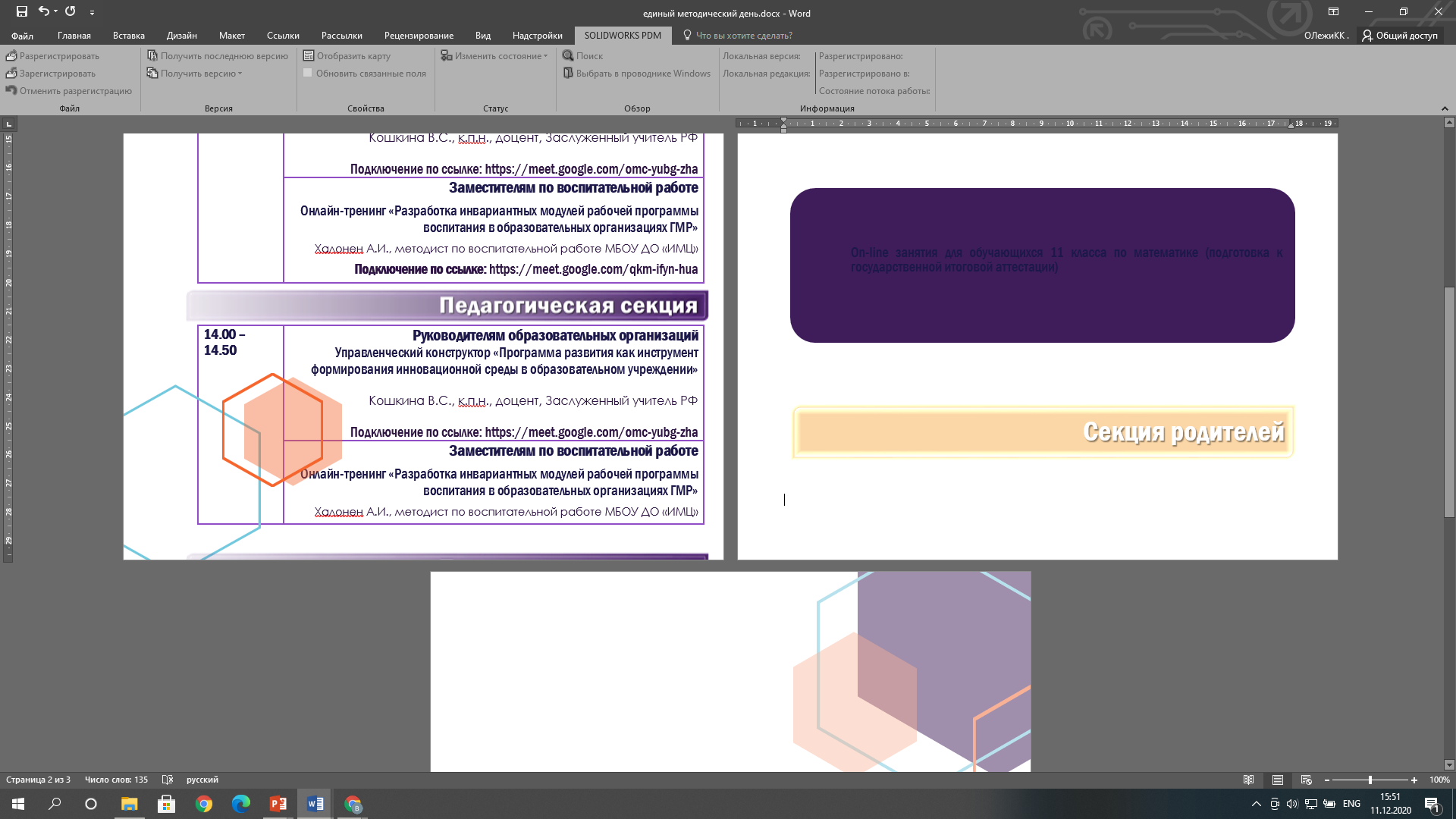 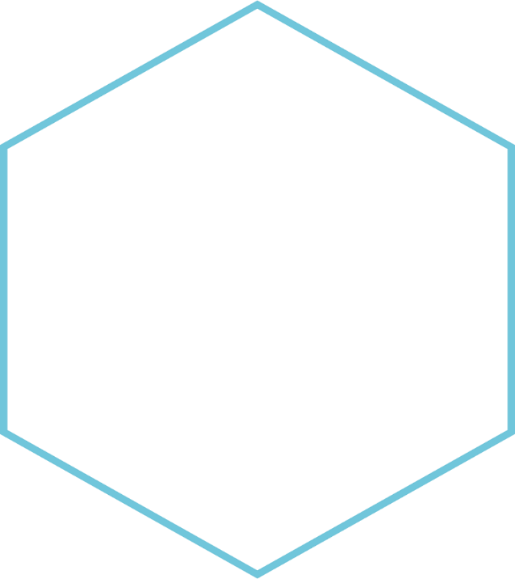 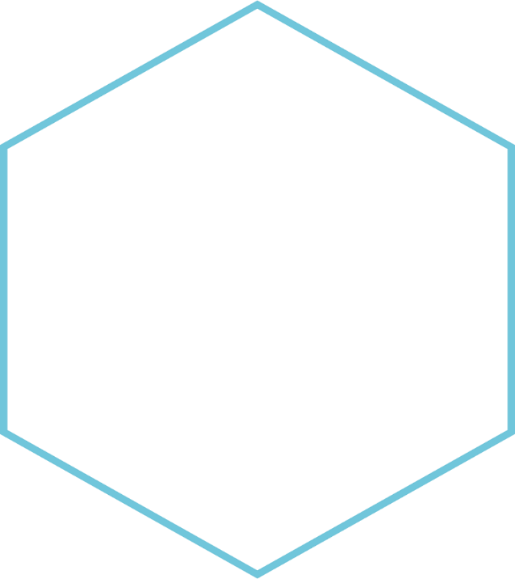 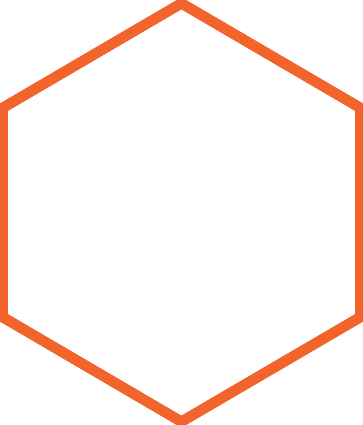 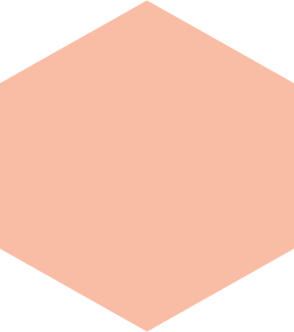 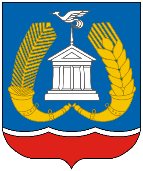 единый методический день «День образовательных Интенсивов»Дата проведения: 29 сентября 2021 годПроблематика: функциональная грамотность, рабочие программы, подготовка обучающихся к участию в независимых оценочных процедурах (ГИА, ВПР, PISA и т.п.), современные технологии обучения13.00 – 17.00Руководителям образовательных организаций и заместителям по учебно-воспитательной работе ШНОРРефлексивно-методический практикум для представителей школьных проектных команд ШНОР и/или ШНСУ по итогам реализации школьных программ перехода школ в режим эффективного развитияМаркина Н.В., кандидат психологических наук, доцент,ведущий научный сотрудник ЧИППКРОПодключение по ссылке: https://us04web.zoom.us/j/4466804919?pwd=SmVHdGtidFVJUHIzSU5uU1dEQk9kUT0914.00 – 14.30Руководителям образовательных организаций и заместителям по учебно-воспитательной работеНезависимый мониторинг знаний Учи.ру как инструмент оценки уровня освоения школьной программы учениковДевяткина А.К., специалист направления регионального развития платформы Учи.руПодключение по ссылке: https://meet.google.com/tea-msdu-xtq15.00 – 16.00Заместителям по воспитательной работеСоциально-экономическая игра – ученическое самоуправление «Президентская республика»Лазарева Елена Борисовна, заместитель руководителя по УВР МБОУ «Кикеринская СОШ» Волосовского районаПодключение по ссылке: https://meet.google.com/tzr-wftg-pwu16.00 – 17.00Учителям русского языка и литературыСеминар «Типичные ошибки в изложении и сочинении при написании ОГЭ»Карельская Н.А., учитель русского языка и литературы МБОУ «Гатчинский лицей №3 им. Героя Советского Союза А.И. Перегудова» Подключение по ссылке: https://meet.google.com/bip-wegv-ibw15.30 – 16.00Учителям географииСеминар «Проект примерной рабочей программы основного общего образования предмета «География»: анализ и апробация»Истомина Евгения Анатольевна, старший преподаватель кафедры естественно-научного, математического образования и ИКТ Подключение по ссылке: https://meet.google.com/tvg-gbae-fja 14.30 – 15.30Учителям истории и обществознанияСеминар «Проект обновления примерных программ по истории и обществознанию»Барыкина Инна Евгеньевна, заведующий кафедрой филологического и социально-гуманитарного образования ГАОУ ДПО «ЛОИРО»Подключение по ссылке: https://meet.google.com/qwc-njhf-oxw 15.00 – 15.30Учителям предметникам Семинар «Формирование функциональной грамотности и навыков XXI века у обучающихся: опыт Учи.ру»Девяткина А.К., специалист направления регионального развития платформы Учи.руПодключение по ссылке: https://meet.google.com/hpb-utsd-okk16.00 – 17.00Учителям предметникам Тьюторинг «Повышение навыков использования медиа технологий в образовательном процессе»Оконечников Павел Валерьевич, специалист по работе с образовательными организациямиПодключение по ссылке: https://meet.google.com/xkc-jypp-hmg  14.00 – 15.0015.00 – 16.00Учителям начальных классов Интенсив «Проект обновления примерных программ в начальной школе» Мостова Ольга Николаевна, заведующий кафедры начального общего образования ГАОУ ДПО «ЛОИРО»Подключение по ссылке: https://meet.google.com/owh-rxww-wmj  14.00 – 15.0015.00 – 16.00Семинар «Формирование и оценивание математической функциональной грамотности в 4 классе» Кочанова Анна Николаевна, старший преподаватель кафедры начального общего образования ГАОУ ДПО «ЛОИРО»Подключение по ссылке: https://us02web.zoom.us/j/84608385505?pwd=VEFvbGlTQk5LTXBhamxFWFV4d2R2UT09   14.00 – 14.45Интерактив туристско-краеведческой направленностидля обучающихся начальной школы«Красота родного края»Калалб Валентина Михайловна, педагог дополнительного образования МБОУ ДО «Районный центр детского творчества»Подключение по ссылке: https://meet.google.com/sox-fdxk-kcs  14.00 – 15.00Интерактив для обучающихся 5-9 классов «Погружение в мир цифры вместе с Учи.ру»Девяткина А.К., специалист направления регионального развития платформы Учи.руПодключение по ссылке: https://meet.google.com/ndz-ybwm-sia  15.00 – 16.00Тьюторинг для обучающихся 10-11 класса по подготовке к ЕГЭ «Типичные ошибки при написании сочинения» Кузнецова С.Г., учитель русского языка и литературы МБОУ «Гатчинская СОШ №9»Подключение по ссылке: https://meet.google.com/xyn-ekcm-bkh 14.00 – 15.30Модели учебного сотрудничества в начальной школе. Как организовать адаптационный период первоклассника, чтобы он прошел успешно?https://events.webinar.ru/39793577/900345714.30Урок английского языка по линии УМК Английский язык «Enjoy English» для 10 класса: вызовы и решенияhttps://uchitel.club/events/urok-angliiskogo-yazyka-po-umk-enjoy-english-dlya-10-klassa-vyzovy-i-reseniya/15.00Экономическая задача в профильном ЕГЭ по математике 2022 г. (задача 15)https://www.legionr.ru/webinars/matematika/200178/16.00Учимся писать изложения и сочинения в начальной школеhttps://webinar.spbappo.ru/#selfregistration:5e1e7dfc-cf28-402f-9f1d-e525b3ed5cdf16.00 – 17.00Цифровой инструментарий учителя технологииhttps://events.webinar.ru/39793577/900348117.00 – 18.00Родителям о социально-психологическом тестированииТрошагин М.И., педагог-психолог ЦППМСС Подключение по ссылке:   https://us02web.zoom.us/j/84366014378?pwd=aUFtQVdpc1VOZ2UweThGS0xyd3d3UT09